От 06.11.2019г                                     № 114О проведении публичных слушаний                                                                                       по проекту Генеральный план Бородиновского сельского поселения                                                                                 Варненского муниципального района, Челябинской области.В соответствии со статьей 28 Федерального Закона №131 «Об общих принципах организации местного самоуправления в Российской Федерации» от 06.10.2003г., статьями 31-33 Градостроительного кодекса Российской Федерации, Уставом Бородиновского сельского поселения Варненского муниципального района, Администрация Бородиновского сельского поселения Варненского муниципального района ПОСТАНОВЛЯЕТ:1.   Провести публичные слушания по проекту Генерального план Бородиновского сельского поселения, Варненского муниципального района, Челябинской области. 16декабря 2019 г., в 11.00 по адресу: с. Бородиновка, ул. Школьная, д. 50 (здание дома культуры).2.  Создать рабочую группу по подготовке и проведению публичных слушаний.                                                                                                                              3. Утвердить план мероприятий по подготовке и проведению публичных слушаний.                                                                                                                                          4. С проектом    Генерального плана Бородиновского сельского поселения, Варненского муниципального района, Челябинской области  можно ознакомиться на официальном сайте Варненского муниципального района varna74.ru (деятельность-градостроительная деятельность)  или  по адресу:  с. Варна, ул. Советская, д. 135, каб. 2 (у и.о. заместителя начальника Управления строительства и ЖКХ  по вопросам архитектуры и градостроительства), а так же в администрации сельского поселения по адресу: с. Бородиновка, ул. Братьев Соловых, д.50. 5. Установить, что предложения и замечания по проекту могут быть направлены по адресу:457200 ул. Советская, 135, каб. 2 (и.о. заместителю начальника Управления строительства и ЖКХ  по вопросам архитектуры и градостроительства), или по e-mail:stroivarna74@mail.ru.                                                                   6.  Настоящее постановление вступает в силу с момента подписания.7. Настоящее постановление подлежит официальному опубликованию в средствах массовой информации и на официальном сайте Бородиновского сельского поселения.       Глава Бородиновского сельского поселения      С.И. Маннаников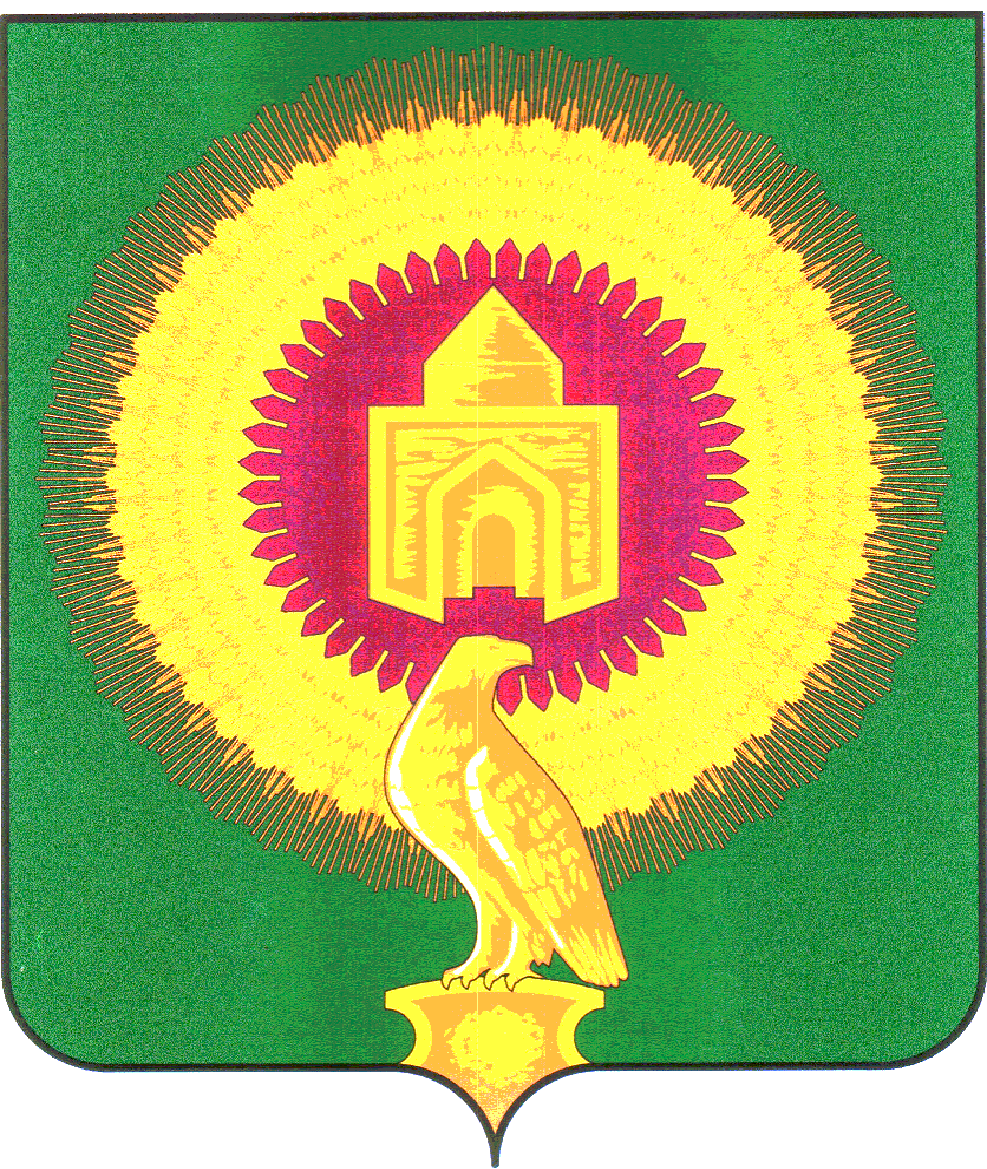 АДМИНИСТРАЦИЯ БОРОДИНОВСКОГО СЕЛЬСКОГО ПОСЕЛЕНИЯВАРНЕНСКОГО МУНИЦИПАЛЬНОГО РАЙОНАЧЕЛЯБИНСКОЙ ОБЛАСТИПОСТАНОВЛЕНИЕ